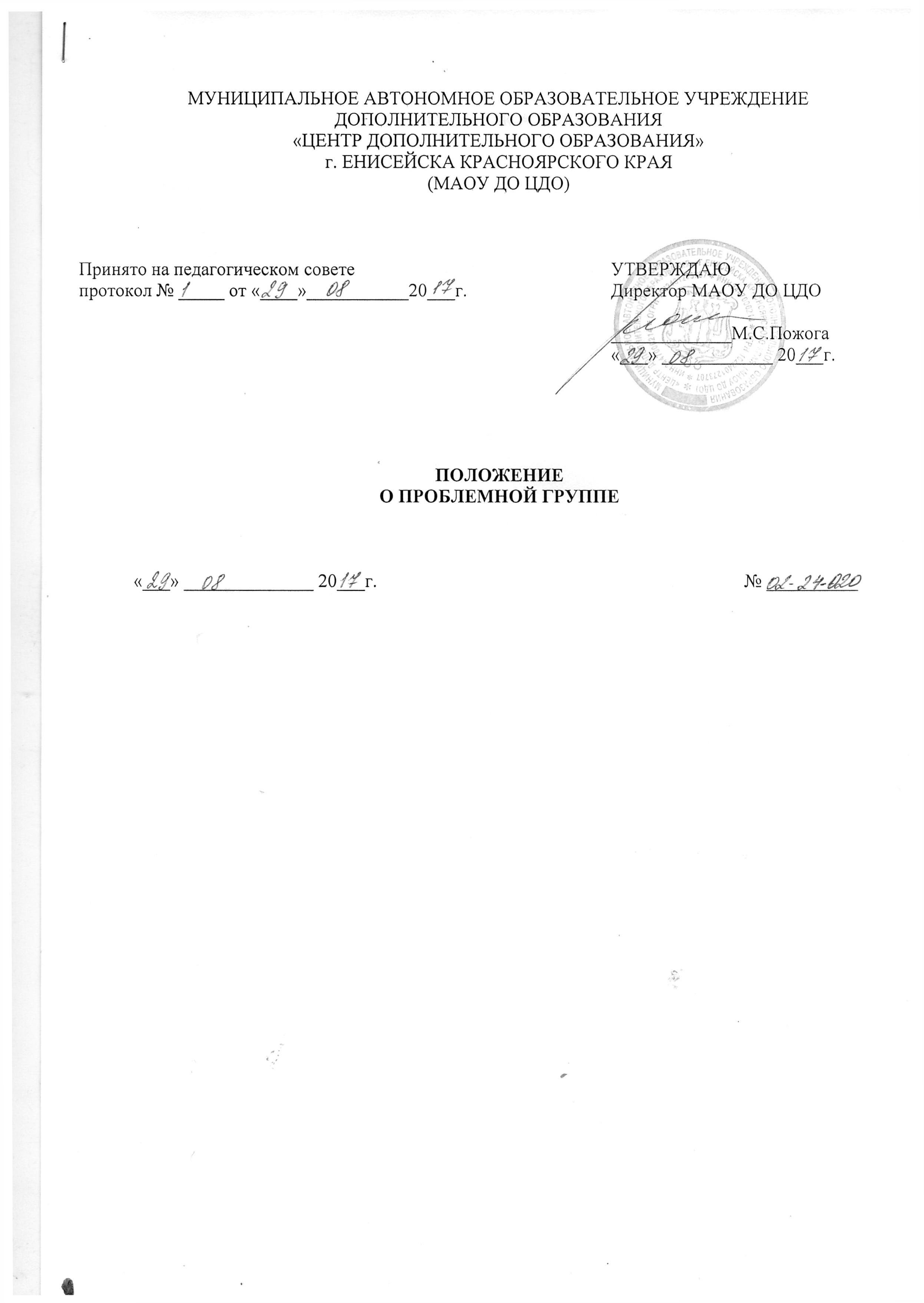 МУНИЦИПАЛЬНОЕ АВТОНОМНОЕ ОБРАЗОВАТЕЛЬНОЕ УЧРЕЖДЕНИЕДОПОЛНИТЕЛЬНОГО ОБРАЗОВАНИЯ«ЦЕНТР ДОПОЛНИТЕЛЬНОГО ОБРАЗОВАНИЯ»г. ЕНИСЕЙСКА КРАСНОЯРСКОГО КРАЯ(МАОУ ДО ЦДО)ПОЛОЖЕНИЕО ПРОБЛЕМНОЙ ГРУППЕ«___» ______________ 20___г.							№ __________СОДЕРЖАНИЕ1. Общие положения 2. Задачи проблемной группы3. Организация работы4. Документация и отчётность5. Обязанности, права и ответственность проблемной группы1.	Общие положенияПроблемная группа объединяет педагогов, интересующихся какой-либо научно-методической проблемой и желающих исследовать ее.Проблемная группа является самостоятельным звеном методической работы и субъектом управления.2.	Задачи проблемной группыИзучение определенной проблемы, выдвижение гипотезы и апробирование в практике работы педагога инноваций, с помощью которых можно разрешить проблему.Отслеживание результативности работы в ходе эксперимента и выработка рекомендаций для педагогов Центра.Обобщение результатов работы, их пропаганда.Содействие профессиональному росту педагогов.3.	Организация работыПроблемную группу возглавляет один из ее членов.Руководителем группы является педагог, глубоко интересующийся данным вопросом, выбираемый членами проблемной группы или назначаемый директором.Проблемная группа составляет план работы, который включает формирование и теоретические обоснования гипотезы, исследование и отслеживание результатов деятельности.Заседания группы проводятся не реже одного раза в четверть.Планирование работы проблемной группы осуществляется по следующему алгоритму:определить проблему, исходя из желаний педагогов;определить состав группы;определить промежуточные и конечные результаты;запланировать теоретическое изучение данной проблемы;изучить передовой опыт;разработать совместно практическую часть (конспекты, тематическое планирование и т. д.);планировать взаимопосещение занятий, посещение занятий заместителем директора по УВР, методистом, руководителем методического объединения с целью выявления положительного опыта;постоянно анализировать достигнутые результаты, определять целесообразность запланированного;вносить коррективы в планирование;в конце учебного года запланировать выход проблемной группы на коллектив.4.	Документация и отчетностьПлан работы группы фиксируется в специальном журнале.Обсуждаемые вопросы, исследования фиксируются в форме аналитических таблиц, диаграмм, выводов и обобщений, а также рекомендаций педагогам Центра.Анализ деятельности проблемной группы представляется в методический совет Центра в конце учебного года или при завершении эксперимента.5.	Обязанности, права и ответственность проблемной группы5.1. Обязанности проблемной группы:выявление приоритетной проблемы для работы;организация опытно-экспериментальной работы, обобщение и обнародование ее результатов;апробация новых технологий, методик, новых программ, учебников, учебных пособий и т.п., обеспечивающих развитие Центра в ходе решения выявленной приоритетной проблемы;ознакомление педагогов и родителей обучающихся с ходом и результатами своей работы;5.2. Проблемная группа имеет право:ставить вопрос о включении своего плана работы по проблеме в план работы Центра и программу его развития;требовать от администрации, методического совета Центра помощи в научном, финансовом, материальном и другом обеспечении своей работы;апробировать новые технологии, методики, новые программы, учебники, учебные пособия и т.п., обеспечивающие развитие Центра в ходе решения выявленной приоритетной проблемы.5.3. Проблемная группа отвечает за:качественную подготовку своих программных документов;результативность эксперимента, систематическое отслеживание его хода;объективное отслеживание результатов апробации, информирование администрации Центра не только о положительных результатах, но и о возможных негативных последствиях апробированных нововведений.Принято на педагогическом советепротокол № _____ от «____»___________20___г.УТВЕРЖДАЮДиректор МАОУ ДО ЦДО_____________М.С.Пожога«___» ____________ 20___г.